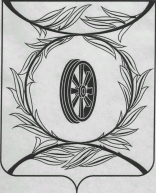 Челябинская областьСОБРАНИЕ ДЕПУТАТОВ КАРТАЛИНСКОГО МУНИЦИПАЛЬНОГО РАЙОНАРЕШЕНИЕ от  30 августа 2018 года № 527                                                         О внесении изменений в Положение «О Контрольно-счетной палате Карталинского муниципального района» В целях упорядочения нормативно-правовой базы и приведения в соответствие с действующим законодательством, руководствуясь Федеральным законом от 07.02.2011 № 6-ФЗ «Об общих принципах организации и деятельности контрольно-счетных органов субъектов Российской Федерации и муниципальных образований», Федеральным законом от 02.03.2007 г. № 25-ФЗ «О муниципальной службе в Российской Федерации», Уставом Карталинского муниципального района,Собрание депутатов Карталинского муниципального района РЕШАЕТ:1. Внести в Положение «О Контрольно-счетной палате Карталинского муниципального района», утвержденное решением Собрания депутатов Карталинского муниципального района от 27 октября 2011 года № 258 «Об утверждении Положения «О Контрольно-счетной палате  Карталинского муниципального района» (с изменениями от 26.01.2012 года № 307, от 28.06.2012 года № 383, от 31.01.2013 года № 489, от 24.12.2013 года № 621, от 24.03.2016 года № 86, от 27.04.2017 года № 290, 25.01.2018 года № 417) следующие изменения:1) в статье 2 вместо слов «09.02.2011 года» читать слова «07.02.2011 года»;2) статью 6 дополнить частью 8 следующего содержания:«8. Муниципальные служащие Контрольно-счетной палаты, а также гражданин, претендующий на замещение должности муниципальной службы,  предоставляют представителю нанимателя сведения об адресах сайтов и (или) страниц сайтов в информационно-телекоммуникационной сети «Интернет», на которых размещали общедоступную информацию, а также данные, позволяющие их идентифицировать, по форме, установленной Правительством Российской Федерации:1) гражданин, претендующий на замещение должности муниципальной службы, - при поступлении на службу за три календарных года, предшествующих году поступления на муниципальную службу;2) муниципальный служащий - ежегодно не позднее 1 апреля года, следующего за отчетным, за исключением случаев размещения общедоступной информации в рамках исполнения должностных обязанностей муниципального служащего.В случае если служащим или гражданином в сети «Интернет» не размещались общедоступная информация, а также данные, позволяющие его идентифицировать, форма не заполняется.»;3) в части 1 статьи 8:в пункте 11 слова «сельских» исключить;пункт 18 изложить в следующей редакции:«18) аудит в сфере закупок товаров, работ и услуг, осуществляемый в соответствии со статьей 98 Федерального закона «О контрактной системе в сфере закупок товаров, работ, услуг для обеспечения государственных и муниципальных нужд»;»;дополнить пунктом 18.1 следующего содержания:«18.1) подготовка предложений по совершенствованию осуществления главными администраторами бюджетных средств внутреннего финансового контроля и внутреннего финансового аудита;»;4) часть 2 статьи 18 изложить в следующей редакции:«2. Проверяемые органы и организации и их должностные лица вправе обратиться с жалобой на действия (бездействие) Контрольно-счетной палаты в Собрание депутатов Карталинского муниципального района.»;5) в части 1 статьи 19 слова «территориальными органами Федерального казначейства» исключить;6) в части 2 статьи 20 по тексту вместо слова «образования» читать слово «района».2. Направить настоящее решение администрации Карталинского муниципального района для опубликования в газете «Карталинская новь».3. Разместить настоящее решение на официальном сайте администрации Карталинского муниципального района в сети Интернет.4. Настоящее решение вступает в силу со дня официального опубликования.Председатель Собрания депутатовКарталинского муниципального района			                  В.К. Демедюк